POGOSTA VPRAŠANJA NOVEMBER 20151. Prosim za pojasnilo ali so lahko živilski izdelki obsevani z ionizirajočim sevanjem? Za zagotavljanje mikrobiološke varnosti se uporablja v tehnologiji živil t.i. ionizirajoče sevanje, ki uniči zdravju škodljive mikroorganizme v živilih.   V Sloveniji ureja to področje Pravilnik o živilih, obsevanih z ionizirajočim sevanjem, (Ur.l. RS, št. 71/02, 86/03 in 51/04).Živila se smejo obsevati z ionizirajočim sevanjem samo, če so izpolnjeni naslednji pogoji:obstaja upravičena tehnološka potreba,obsevanje ne predstavlja nobene nevarnosti za zdravje in se izvaja po predpisanih pogojih,koristi potrošniku,se ne uporabljajo kot nadomestek za dobro higiensko, dobro proizvodno ali dobro kmetijsko prakso. Kot omenjeno se živila lahko obsevajo samo za naslednje namene:za zmanjšanje razširjanja bolezni, povzročenih z živili ali hrano, z uničenjem organizmov, ki povzročajo bolezni,za zmanjšanje pokvarljivosti živil z zaustavljanjem ali preprečevanjem procesov gnitja ali razpadanja in uničenjem organizmov, ki so vzrok za pokvarljivost živil,za zmanjšanje izgube živil zaradi prezgodnjega zorenja, klitja ali brstenja,za uničenje organizmov v živilih, ki so škodljivi rastlinam ali rastlinskim proizvodom.Za uvrstitev živila na seznam odobrenih živil za obsevanje je potrebna predhodna pozitivna ocena oz. mnenje Evropske agencija za varnost hrane (EFSA).Vsako obsevano živilo z ionizirajočim sevanjem mora imeti oznako »obsevano« ali »obdelano z ionizirajočim sevanjem« V EU lahko obsevajo živila le s strani EU odobreni objekti za obsevanje v državah članicah, ki izpolnjujejo pogoje za izvajanje te dejavnosti določene v Priporočenem mednarodnem kodeksu ravnanja za obratovanje objektov za obsevanje živil (v Sloveniji takega objekta nimamo). Z obsevanjem se namreč obdelajo že zapakirana živila in se s tem zniža verjetnost okužbe. Še več, živila ostanejo sveža in imajo daljši rok trajanja, brez vidnega nazadovanja v kvaliteti. Obsevanje je metoda, s katero se živilom dovaja energija z namenom uničenja vseh mikroorganizmov in drugih škodljivcev oziroma služi za podaljšanje roka uporabnosti živil. 2. Kako mora biti označen detektor dima pri prodaji  na drobno?  Pri prodaji detektorjev dima se upoštevajo naslednji predpisi : Zakon o gradbenih proizvodih (Ur. l. RS, št. 82/13)Standard SIST EN 14604:2005: Naprave za javljanje dima,Pravilnik o električni opremi, ki je namenjena za uporabo znotraj določenih napetostnih mej  (Ur.l. RS št. 27/04)Pravilnik o elektromagnetni združljivosti( Url. RS št. 84/01, 32/02 in 132/06),Uredba o ravnanju z odpadno električno in elektronsko opremo ( Ur.l RS št. 55/15).Upoštevajoč navedene predpise morajo biti detektorji dima v prodaji na drobno označeni z naslednjimi informacijami :CE oznaka predpisane oblike,ime in identifikacijska oznaka proizvajalca,zadnji dve številki leta, v katerem je bil znak nameščen,številka certifikata o skladnosti,številka in datum standarda EN 14604,datum proizvodnje ali serijska številka,proizvajalčev priporočen datum zamenjave.Nadalje pri prodaji mora trgovce razpolagati z izjavo o lastnostih (Declaration of Performance),ki jo izda proizvajalec ali njegov pooblaščeni zastopnik s sedežem v EU in mora vsebovati :ime in naslov proizvajalca oz. njegovega zastopnika,opis proizvoda (tip, oznaka, namen uporabe ...),zahteve, s katerimi je gradbeni proizvod skladen (EN 14604:2005),posebni pogoji, povezani z uporabo proizvoda,ime in naslov organa ali identifikacijska številka organa, ki je izdal certifikat proizvoda,ime in položaj osebe, ki je pooblaščena za podpis izjave v imenu proizvajalca oz. njegovega zastopnika,podpisnik izjave,datum izdaje izjave,sklicevanje na direktivo 2004/108/ES (EMC),datirano sklicevanje na specifikacije, na osnovi katerih je deklarirana skladnost, da se zagotovi skladnost aparata z določbami tega pravilnika EMC (npr. EN 50270),uporabljeni standardi oz. specifikacije v postopku ugotavljanja skladnosti,izjava, da proizvod izpolnjuje bistvene zahteve.Pri prodaji detektorjev dima mora dobavitelj /trgovec zagotoviti v slovenskem jeziku  tudi  navodilo za montažo, vzdrževanje in uporabo  z  naslednjimi informacijami:napotek za menjavo baterij,priporočilo za preskus alarma po menjavi baterij,priporočilo, da se v primeru nepravilnega delovanja alarma uporabnik obrne na proizvajalca,napotek za ukrepanje v primeru, če proizvod z nezamenljivimi baterijami oddaja opozorilo o napaki baterije,informacijo glede največjega števila medsebojno povezanih proizvodov s podrobnimi podatki o ustreznih kablih,OPOZORILO glede nevarnosti, povezanih z napetostjo električnega omrežja za detektorje dima, ki so namenjeni priključitvi na omrežje,PRIPOROČILO, da se mora javljalnik dima, ki je namenjen priključitvi na omrežje, vgraditi v skladu z nacionalnimi predpisi za električno napeljavo,navedba, če je javljalnik dima primeren tudi za uporabo v nastanitvenih vozilih.tip, serija, serijska številka ali drugi podatki za identifikacijo proizvoda,oznaka za ločeno zbiranje odpadne električne in elektronske opreme ( ali ).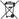 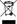 V primeru, da je izdan garancijski list, mora le-ta vsebovati informacije kot jih določa 16. člena Zakona o varstvu potrošnikov (Ur.l.RS št. 98/04 – UPB,  126/07, 86/09, 78/11, 38/14 in 19/15) 3. Ali je pri prodaji blaga in storitev iz avtomatov obvezna  uporaba davčnih blagajn?Prodaja blaga iz avtomatov je dobava, pri katerih izdaja računa na podlagi Pravilnika o izvajanju zakona o davku na dodano vrednost ( Ur.l. RS št. 141/06 z vsemi spremembami ) ni obvezna pod pogojem, da davčni zavezanec podatke o prodaji blaga zagotovi s popisom začetnih in končnih zalog, ki ga opravi najmanj enkrat mesečno. V takem primeru tudi ni obveznosti uporabe davčnih blagajn oziroma obveznosti potrjevanja računov. Za prodajo storitev preko avtomatov pa je skladno z Zakonom o davku na dodano vrednost ( Ur.l. RS št. 117/06) račun potrebno izdati, vendar pa je v tem primeru po Zakonu o davčnem potrjevanju  računov (Ur.l. RS št. 57/15)  predvideno, da lahko zavezanec izda račun brez enkratne identifikacijske oznake računa. Zavezanec mora podatke o računu poslati davčnemu organu v desetih delovnih dneh od dneva izdaje računa. Davčni organ poslanim podatkom o računu dodeli enkratno identifikacijsko oznako računa in jo pošlje zavezancu kot potrdilo o prejemu naknadno poslanih podatkov o izdanem računu. Pripravila:Mateja TiliaInfopika 